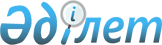 Об утверждении Положения государственного учреждения "Аппарат акима села Заозерное Енбекшильдерского района"
					
			Утративший силу
			
			
		
					Постановление акимата Енбекшильдерского района Акмолинской области от 25 августа 2014 года № а-6/244. Зарегистрировано Департаментом юстиции Акмолинской области 25 сентября 2014 года № 4364. Утратило силу постановлением акимата Енбекшильдерского района Акмолинской области от 22 апреля 2016 года № а-4/73      Сноска. Утратило силу постановлением акимата Енбекшильдерского района Акмолинской области от 22.04.2016 № а-4/73 (вводится в действие со дня подписания)

      Примечание РЦПИ.

      В тексте документа сохранена пунктуация и орфография оригинала.

      В соответствии с Законом Республики Казахстан от 23 января 2001 года "О местном государственном управлении и самоуправлении в Республике Казахстан", Законом Республики Казахстан от 1 марта 2011 года "О государственном имуществе", Типовым положением государственного органа Республики Казахстан, утвержденного Указом Президента Республики Казахстан от 29 октября 2012 года № 410, постановлением акимата Акмолинской области от 13 декабря 2013 года № А-11/556 и решением Акмолинского областного маслихата от 13 декабря 2013 года № 5С-20-10 "Об изменении административно-территориального устройства Акмолинской области", акимат района ПОСТАНОВЛЯЕТ:

      1. Утвердить прилагаемое Положение государственного учреждения "Аппарат акима села Заозерное Енбекшильдерского района".

      2. Контроль за исполнением настоящего постановления возложить на руководителя аппарата акима района Аутенова А.К.

      3. Настоящее постановление вступает в силу со дня государственной регистрации в Департаменте юстиции Акмолинской области и вводится в действие со дня официального опубликования.

 ПОЛОЖЕНИЕ
государственного учреждения "Аппарат акима села Заозерное Енбекшильдерского района"
1. Общие положения      1. Государственное учреждение "Аппарат акима села Заозерное Енбекшильдерского района" является государственным органом Республики Казахстан, осуществляющим руководство в сферах информационно-аналитического, организационно-правового и материально-технического обеспечения деятельности акима села.

      2. Государственное учреждение "Аппарат акима села Заозерное Енбекшильдерского района" осуществляет свою деятельность в соответствии с Конституцией и законами Республики Казахстан, актами Президента и Правительства Республики Казахстан, иными нормативными правовыми актами, а также настоящим Положением.

      3. Государственное учреждение "Аппарат акима села Заозерное Енбекшильдерского района" является юридическим лицом в организационно-правовой форме государственного учреждения, имеет печати и штампы со своим наименованием на государственном языке, бланки установленного образца, в соответствии с законодательством Республики Казахстан, счета в органах казначейства.

      4. Государственное учреждение "Аппарат акима села Заозерное Енбекшильдерского района" вступает в гражданско-правовые отношения от собственного имени.

      5. Государственное учреждение "Аппарат акима села Заозерное Енбекшильдерского района" имеет право выступать стороной гражданско-правовых отношений от имени государства, если оно уполномочено на это в соответствии с законодательством.

      6. Государственное учреждение "Аппарат акима села Заозерное Енбекшильдерского района" по вопросам своей компетенции в установленном законодательстве порядке принимает решения, оформляемые решениями и распоряжениями акима и другими актами, предусмотренными законодательством Республики Казахстан.

      7. Структура и лимит штатной численности государственного учреждения "Аппарат акима села Заозерное Енбекшильдерского района" утверждаются в соответствии с действующим законодательством.

      8. Местонахождение юридического лица: 020700, Республика Казахстан, Акмолинская область, Енбекшильдерский район, село Заозерное, микрорайон, дом 30.

      9. Полное наименование государственного органа:

      на государственном языке – "Еңбекшілдер ауданының Заозерный ауылы әкімінің аппараты" мемлекеттік мекемесі;

      на русском языке – государственное учреждение "Аппарат акима села Заозерное Енбекшильдерского района".

      10. Настоящее Положение является учредительным документом государственного учреждения "Аппарат акима села Заозерное Енбекшильдерского района".

      11. Финансирование деятельности государственного учреждения "Аппарат акима села Заозерное Енбекшильдерского района" осуществляется из местного бюджета.

      12. Государственному учреждению "Аппарат акима села Заозерное Енбекшильдерского района" запрещается вступать в договорные отношения с субъектами предпринимательства на предмет выполнения обязанностей, являющихся функциями государственного учреждения "Аппарат акима села Заозерное Енбекшильдерского района".

      Если государственному учреждению "Аппарат акима села Заозерное Енбекшильдерского района" законодательными актами предоставлено право, осуществлять приносящую доходы деятельность, то доходы, полученные от такой деятельности, направляются в доход государственного бюджета.

 2. Миссия, основные задачи, функции, права и обязанности государственного органа      13. Миссией государственного учреждения "Аппарат акима села Заозерное Енбекшильдерского района" является обеспечение проведения общегосударственной политики исполнительной власти в сочетании с интересами и потребностями развития соответствующей территории.

      14. Задачи государственного учреждения "Аппарат акима села Заозерное Енбекшильдерского района": информационно-аналитическое, организационно-правовое и материально-техническое обеспечение деятельности акима осуществляется аппаратом акима села.

      15. Государственное учреждение "Аппарат акима села Заозерное Енбекшильдерского района" выполняет следующие функции:

      1) проводит в жизнь политику Президента Республики Казахстан по охране и укреплению государственного суверенитета, конституционного строя, обеспечение прав и свобод граждан;

      2) организует безусловное исполнение Законов Республики Казахстан, актов Президента и Правительства, постановлений акиматов области и района, решений и распоряжений акимов области, района и села;

      3) реализует стратегию социально-экономического развития села;

      4) проводит анализ проблем социально-экономического развития села, готовит соответствующие предложения и рекомендации;

      5) проводит объективный анализ государственного органа, выявляет важнейшие проблемы, подлежащие решению с участием акима села;

      6) содействует вопросу обеспечения законности и правопорядка, укреплению государственной и трудовой дисциплины, общественного порядка;

      7) рассматривает служебные документы и обращения граждан, организует их прием;

      8) осуществляет меры, направленные на надлежащее применение государственного и русского языков, соблюдение правил делопроизводства, улучшения стиля и методов работы государственного органа.

      16. Для осуществления своих функций государственное учреждение "Аппарат акима села Заозерное Енбекшильдерского района" имеет права и обязанности:

      1) в пределах своей компетенции запрашивает и получает необходимые информации, документы и иные материалы от должностных лиц государственных органов и других организации;

      2) использовать государственные транспортные средства, системы связи и коммуникации;

      3) привлекать к работе специалистов, представителей правоохранительных, финансовых, налоговых и других государственных органов, в том числе на договорной основе;

      4) вносить акиму района предложения по совершенствованию структуры деятельности органов государственной власти;

      5) соблюдать требования трудового законодательства Республики Казахстан, трудового договора, изданных им актов;

      6) обеспечивать работникам профессиональную подготовку, переподготовку и повышение их квалификации.

 3. Организация деятельности государственного органа      17. Руководство государственным учреждением "Аппарат акима села Заозерное Енбекшильдерского района" осуществляется акимом села, который несет персональную ответственность за выполнение возложенных на государственное учреждение "Аппарат акима села Заозерное Енбекшильдерского района" задач и осуществление им своих функций.

      18. Аким села назначается на должность и освобождается от должности, либо избирается и освобождается в порядке, определяемом Президентом Республики Казахстан.

      19. Полномочия акима села:

      1) организует и руководит работой государственного учреждения "Аппарат акима села Заозерное Енбекшильдерского района" и несет персональную ответственность за выполнение возложенных на него функций и задач, а также за непринятие мер по противодействию коррупции;

      2) определяет функции и полномочия работников государственного учреждения "Аппарат акима села Заозерное Енбекшильдерского района";

      3) назначает на должности и освобождает от должностей работников государственного учреждения "Аппарат акима села Заозерное Енбекшильдерского района" в соответствии с законодательством Республики Казахстан;

      4) осуществляет в порядке, установленном законодательством Республики Казахстан поощрения работников государственного учреждения "Аппарат акима села Заозерное Енбекшильдерского района", оказание материальной помощи, наложение на них дисциплинарных взысканий;

      5) дает указания по вопросам, входящим в его компетенцию обязательные для выполнения всеми работниками государственного учреждения "Аппарат акима села Заозерное Енбекшильдерского района";

      6) представляет государственное учреждение "Аппарат акима села Заозерное Енбекшильдерского района" в государственных органах и других организациях в соответствии с законодательством Республики Казахстан;

      7) утверждает перспективные и текущие планы государственного учреждения "Аппарат акима села Заозерное Енбекшильдерского района";

      8) осуществлять другие полномочия в соответствии с законодательством.

      Исполнение полномочий акима села в период его отсутствия осуществляется лицом, его замещающим в соответствии с действующим законодательством.

 4. Имущество государственного органа      20. Государственное учреждение "Аппарат акима села Заозерное Енбекшильдерского района" может иметь на праве оперативного управления обособленное имущество в случаях, предусмотренных законодательством.

      Имущество государственного учреждения "Аппарат акима села Заозерное Енбекшильдерского района" формируется за счет имущества, переданного ему собственником, а также имущества (включая денежные доходы), приобретенного в результате собственной деятельности и иных источников, не запрещенных законодательством Республики Казахстан.

      21. Имущество, закрепленное за государственным учреждением "Аппарат акима села Заозерное Енбекшильдерского района" относится к коммунальной собственности.

      22. Государственное учреждение "Аппарат акима села Заозерное Енбекшильдерского района" не вправе самостоятельно отчуждать или иным способом распоряжаться закрепленным за ним имуществом и имуществом, приобретенным за счет средств, выданных ему по плану финансирования, если иное не установлено законодательством.

 5. Реорганизация и упразднение государственного органа      23. Реорганизация и упразднение государственного учреждения "Аппарат акима села Заозерное Енбекшильдерского района" осуществляются в соответствии с законодательством Республики Казахстан.


					© 2012. РГП на ПХВ «Институт законодательства и правовой информации Республики Казахстан» Министерства юстиции Республики Казахстан
				
      Аким района

А.Садуақасұлы
Утверждено
постановлением акимата
Енбекшильдерского района
от 25 августа 2014
года № а-6/244